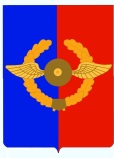 Российская ФедерацияА Д М И Н И С Т Р А Ц И ЯСреднинского городского поселенияУсольского муниципального районаИркутской областиП О С Т А Н О В Л Е Н И ЕОт 29.11.2023 г.                                                                                                    № 75р.п. СреднийО внесении изменений в Положение «Об оплате труда работников, замещающих должности, не являющиеся должностями муниципальной службы, и вспомогательного персонала администрации Среднинского городского поселения Усольского муниципального района Иркутской области»В соответствии с Указом Губернатора Иркутской области от 26 октября 2023 года № 357-уг «Об индексации размеров должностных окладов работников, замещающих должности, не являющиеся должностями государственной гражданской службы Иркутской области, и вспомогательного персонала органов государственной власти Иркутской области и иных государственных  органов Иркутской области», руководствуясь статьями 23, 47 Устава Среднинского муниципального образования, администрация Среднинского городского поселения Усольского муниципального района Иркутской областиП О С Т А Н О В Л Я Е Т:1. Приложения 1, 2 Положения «Об оплате труда работников, замещающих должности, не являющиеся должностями муниципальной службы, и вспомогательного персонала администрации Среднинского городского поселения Усольского муниципального района Иркутской области», утвержденное постановлением администрации Среднинского городского поселения Усольского муниципального района Иркутской области от 14 марта 2023 г. № 14 изложить в новой редакции (Прилагается).2. Опубликовать настоящее постановление в газете «Информационный бюллетень Среднинского муниципального образования» и разместить в сетевом издании «официальный сайт городского поселения Среднинского муниципального образования» в информационно-телекоммуникационной сети Интернет http://srednyadm.ru.3. Настоящее постановление вступает в законную силу после дня официального опубликования и распространяется на правоотношения, возникшие с 01 октября 2023 года.5. Контроль за исполнением данного постановления возложить на Главу Среднинского городского поселения Усольского муниципального района Иркутской области Семёнову Марину Анатольевну.И.о. главы Среднинского городского поселения                                                        Усольского муниципального района Иркутской области                                                                                Е.В. АфанасьеваИСПОЛНИТЕЛЬ:Главный специалист по экономической политике –контрактный управляющий       ___________     __________   А.В. Новикова       В дело: ___________СОГЛАСОВАНО:Заместитель главы                                 городского поселения                 ___________     __________ Е.В. Афанасьева Главный специалист по юридическим вопросами нотариальным действиям        ___________     __________ А.В. ШегнагаевРАССЫЛКА:1 экз. – прокуратура1 экз. – регистр1 экз. – сайт1 экз. – печать 1 экз. – дело1 экз. – бухгалтерия   Электронная версия правового акта и приложения (й) к нему соответствует бумажному носителю.Приложение 1к Положению об условиях оплаты труда работников, замещающих должности, не являющиеся должностями муниципальной службы, и вспомогательного персонала администрации Среднинского городского поселения Усольского муниципального района Иркутской областиУТВЕРЖДЕНО постановлением администрации Среднинского городского поселения Усольского муниципального района Иркутской областиот 29.11.2023 г. № 75Размерыдолжностных окладов работников, замещающих должности, не являющиеся должностями муниципальной службы, администрации Среднинского городского поселения Усольского муниципального района Иркутской областиПриложение 2к Положению об условиях оплаты труда работников, замещающих должности, не являющиеся должностями муниципальной службы, и вспомогательного персонала администрации Среднинского городского поселения Усольского муниципального района Иркутской областиУТВЕРЖДЕНО постановлением администрации Среднинского городского поселения Усольского муниципального района Иркутской областиот 29.11.2023 г. № 75Размеры должностных окладов вспомогательного персонала администрации Среднинского городского поселения Усольского муниципального района Иркутской областиНаименование должностиРазмер должностного оклада, руб.Главный инспектор по делопроизводству, хранению и архивированию документов12 215,00Старший инспектор по военно-учетной работе12 215,00Главный инспектор по планированию и формированию бюджета13 879,00Старший инспектор по муниципальному хозяйству12 215,00Наименование квалификационного разряда в соответствии с Единым тарифно-квалификационным справочником работ и профессий рабочих Размер должностного оклада, руб.1 квалификационный разряд9 305,002 квалификационный разряд11 471,003 квалификационный разряд11 812,004 квалификационный разряд11 974,005 квалификационный разряд12 153,606 квалификационный разряд12 835,007 квалификационный разряд13 110,008 квалификационный разряд13 273,00